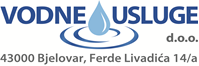 BR: BN-2-2016/VBjelovar 15.03.2016POZIV NA DOSTAVU PONUDEPoštovani,Naručitelj Vodne usluge do.o.o. Bjelovar, Ferde Livadića 14a, OIB 43307218011 pokrenuo je nabavu br BN-2-2015/V Nabava sustava daljinskog očitanja vodomjera sa pripadajućim vodomjerima, te vam upućujemo ovaj Poziv na dostavu ponude.Ovaj poziv za ponudu biti će objavljen na internetskim stranicama  http://vodneusluge-bj.hrSukladno članku 18., stavku 3. Zakona o javnoj nabavi (NN 90/11, 83/13, 143/13) za godišnju procijenjenu vrijednost nabave iz Plana nabave manju od 200.000 kuna bez PDV-a odnosno 500.000 kuna bez PDV-a (tzv. bagatelnu nabavu) Naručitelj nije obvezan provoditi postupke javne nabave propisane Zakonom o javnoj nabavi.NABAVA SUSTAVA DALJINSKOG OČITANJA VODOMJERA SA PRIPADAJUĆIM VODOMJERIMA1. OPIS PREDMETA NABAVEPredmet nabave je : Nabava sustava daljinskog očitanja vodomjera sa pripadajućim vodomjerima prema tehničkoj specifikaciji i troškovnicimaProcijenjena vrijednost nabave (bez PDV): 150.000,00 kn2. UVJETI NABAVEVaša ponuda treba ispunjavati slijedeće uvjete:Način izvršenja: Putem ugovoraRok izvršenjaU roku od 45 dana od dana potpisa ugovora. Za kašnjenje u isporukama naručitelj će obračunati ugovornu kaznu u visini 0,5 ‰ dnevno na  vrijednost ponude, ali ne više od 10% ugovorene cijene.  Rok trajanja ugovora: 45 dana. Rok valjanosti ponude: 30 dana od dana isteka roka za dostavu ponuda;Mjesto izvršenja: BjelovarRok, način i uvjeti plaćanja: 30 dana od dana isporuke. Račun se ispostavlja na adresu Naručitelja Vodne usluge do.o.o. Bjelovar, Ferde Livadića 14a, s naznakom broja naše narudžbe i broja ugovora.RAZLOZI ISKLJUČENJA PONUDITELJA :3.1.Obavezni razlozi isključenja ponuditelja:  3.1.1. Ako je gospodarski subject  i/ili osoba ovlaštena po zakonu za zastupanje  gospodarskog subjekta  pravomoćno osuđena za bilo koje od sljedećih kaznenih djela odnosno za odgovarajuća kaznena djela prema propisima države sjedišta gospodarskog subjekta ili države čiji je državljanin osoba ovlaštena po zakonu za zastupanje gospodarskog subjekta: a) prijevara ( članak 236.),prijevara u gospodarskom poslovanju ( članak 247.),primanje mita u gospodarskom poslovanju ( članka 252.),davanje mita u gospodarskom poslovanju ( članak 253),zlouporaba u postupku javne nabave ( članak 254.),utaja poreza ili carine ( članak 256.),subvencijska prijevara ( članak 258.), pranje novca ( članak 265.),zlouporaba položaja i ovlasti ( članak 291.), nezakonito pogodovanje ( članak 292.), primanje mita ( članak 293.), davanje mita ( članak 294.),trgovanje utjecajem ( članak 295.),davanje mita za trgovanje utjecajem( članak 296.),zločinačko udruženje ( članak 328.),i počinjenje kaznenog djela u sastavu zločinačkog udruženja ( članak 329.) iz Kaznenog zakona ( “Narodne novine” br.110/97,27/98,50/00,129/00,51/01,111/03,190/03,105/04,84/05,71/06,110/07,152/08,57/11,77/11,  143/12, 144/12 i 56/15),b) prijevara (članak 224.), pranje novca ( članak 279.), prijevara u gospodarskom poslovanju ( članak 293.),primanje mita u gospodarskom poslovanju ( članak 294.a), davanje mita u gospodarskom poslovanju( članak 294. b),udruživanje za počinjenje kaznenih djela ( članak 333.), zlouporaba položaja i ovlasti ( članak 337.), zlouporaba obavljanja dužnosti državne vlasti ( članak 338.), protuzakonito posredovanje (članak 343.), primanje mita ( članak 347.), i davanje mita ( članak 348.),iz Kaznenog zakona.Dokumenti kojima ponuditelj dokazuje da ne postoje razlozi za isključenje iz točke 3.1.1: Izjava koju daje osoba po zakonu ovlaštena za zastupanje gospodarskog subjekta sukladno obrascu Izjave o nekažnjavanju koja je sastavni dio ove dokumentacije. Izjava ne smije biti starija od 3 mjeseca računajuči od dana početka postupka javne nabave.Naručitelj može tijekom postupka javne nabave radi provjere okolnosti iz točke 3.1.1. od tijela nadležnog za vođenje kaznene evidencije i razmjenu tih podataka s drugim državama za bilo kojeg ponuditelja ili osobu po zakonu ovlaštenu za zastupanje gospodarskog subjekta zatražiti izdavanje potvrde o činjenicama o kojima to tijelo vodi službenu evidenciju.Ako  nije u mogućnosti pribaviti gore navedenu potvrdu, naručitelj može od  ponuditelja zataržiti da u primjerenom roku dostavi važeći:Dokument tijela nadležnog za vođenje kaznene evidencije države sjedišta gospodarskog subjekta, odnosno države čiji je državljanin osoba ovlaštena po zakonu za zastupanje gospodarskog subjekta,iliJednakovrijedni dokument koji izdaje  nadležno sudsko ili upravno tijelo u državi sjedišta gospodarskog subjekta,odnosno u državi  čiji je državljanin osoba ovlaštena po zakonu za zastupanje gospodarskog subjekta, ako se ne izdaje document iz kaznene evidencije ili prethodnog stavka, iliizjavu pod prisegom ili odgovarajuću izjavu osobe koja je po zakonu ovlaštena za zastupanje gospodarskog subjekta ispred nadležne sudske ili upravne vlasti ili  bilježnika ili nadležnog strukovnog ili trgovinskog tijela u državi sjedišta gospodarskog subjekta i /ili u državi čiji je ta osoba državljanin, ili izjavu s ovjerenim potpisom kod bilježnika, ako se u državi sjedišta gospodarskog subjekta, odnosno u državi čiji je ta osoba državljanin ne izdaju gore navedeni dokumenti ili oni ne obuhvaćaju sva kaznena djela iz točke 3.1.1. ove dokumentacije.U slučaju zajednice ponuditelja okolnosti iz točke 3.1.1.utvrđuju se za sve  članove zajednice pojedinačno.3.1.2. Ako gospodarski subjekt  nije ispunio obvezu plaćanja dospjelih poreznih obveza i obveza za mirovinsko i zdravstveno osiguranje,osim ako mu prema posebnom zakonu plaćanje tih obveza nije dopušteno ili mu je odobrena odgoda plaćanja ( primjerice u postupku predstečajne nagodbe).Dokumenti kojima dokazuje da ne postoje razlozi za isključenje iz točke 3.1.2.:Potvrda Porezne uprave o stanju duga Jednakovrijedan važeći dokument nadležnog tijela države sjedišta gospodarskog subjekta , ako se ne izdaje potvrda iz prethodnog stavka,iliIzjava pod prisegom ako se u državi sjedišta gospodarskog subjekta ne izdaje ovaj dokument, ili on može biti zamijenjen  odgovarajućom izjavom osobe koja je po zakonu ovlaštena za zastupanje gosp.subjekta ispred nadležne sudske ili upravne vlasti ili bilježnika ili nadležnog strukovnog ili trgovinskog tijela u državi sjedišta gospodarskog subjekta.Bilo koji od navedenih dokumenata iz točke 3.1.2. ne smije biti stariji od 30 dana računajući od dana početka postupka javne nabave).U slučaju zajednice ponuditelja sposobnost iz točke 3.1.2. moraju dokazati svi članovi zajednice pojedinačno .3.1.3.Ako je gospodarski subjekt dostavio lažne podatke pri dostavi dokumenata, kojima kao ponuditelj dokazuje da ne postoje obvezni razlozi isključenja.U slučaju postojanja sumnje u istinitost podataka u priloženim dokumentima ili izjavama gospodarskih subjekata, iz točke 3.1.1. i 3.1.2. Naručitelj se može obratiti nadležnim tijelima ili drugim gospodarskim subjrektima radi dobivanja informacija o situaciji tih subjekata,a u slučaju da se radi o gospodarskom subjektu sa sjedištem u drugoj državi javni naručitelj može zatražiti suradnju nadležnih vlasti, te ako dobije od nadležnih subjekata izjavu da su podaci lažni naručitelj će takvog ponuditelja isključiti.U slučaju zajednice ponuditelja, okolnosti iz točke 3. ove dokumentacije  utvrđuju se za sve članove zajednice pojedinačno.SPOSOBNOST PONUDITELJA4.1. Pravna i poslovna sposobnost: Ponuditelj mora dokazati pravnu i poslovnu sposobnost upisom u sudski, obrtni, strukovni ili drugi odgovarajući registar države sjedišta gospodarskog registra Dokumenat kojim se dokazuje pravna i poslovna sposobnost:Izvod o upisu u sudski ,obrtni, strukovni, ili drugi odgovarajući registar sjedišta gospodarskog subjekta, Jednakovrijedan document koji je izdalo nadležno sudsko ili upravno tijelo u državi sjedišta gospodarskog subjekta, ako se ne izdaje izvod iz sudskog ,obrtnog, strukovnog, ili drugog odgovarajućeg regista,ili izvod ne sadrži sve podatke potrebne za utvrđivanje tih okolnosti,Izjava pod prisegom ili odgovarajuća izjava osobe koja je po zakonu ovlaštena za zastupanje gosp.subjekta ispred nadležne sudske ili upravne vlasti ili bilježnika ili nadležnog strukovnog ili trgovinskog tijela u državi sjedišta gospodarskog subjekta ili izjava s ovjerenim potpisom kod bilježnika.  Odgovarajući dokument kojim ponuditelj dokazuje pravnu i poslovnu sposobnost( izvod  jednakovrijedni dokument ili izjava) ne smije biti stariji od 3 mjeseca računajući od dana  početka postupka javne nabave.U slučaju zajednice ponuditelja, okolnosti iz točke 4. ove dokumentacije  utvrđuju se za sve članove zajednice pojedinačno.4.3.Financijska sposobnost:BON 2/ SOL-2 Dokaz o solventnosti: dokument izdan od bankarskih ili drugih financijskih institucija( BON 2 ili SOL 2) koji se odnosi na glavni račun ponuditelja.Ponuditelj mora dokazati da račun nije bio u blokadi niti jedan dan u razdoblju od prethodnih 6 mjeseci ,računajući od dana objave početka postupka javne nabave.Predmetnim dokazom ponuditelj dokazuje da ima stabilno financijsko poslovanje.Procjena je Naručitelja da blokada računa ponuditelja može ugroziti ponuditeljevu sposobnost pravodobnog podmirivanja ugovornih obveza koje će nastati temeljem sklopljenog ugovora kao i pravodobnost isporuka predmeta nabave.4.4.Tehnička i stručna sposobnost  Ponuditelj je kao dokaz  tehničke i stručne sposobnosti obvezan dostaviti:4.4.1.  Popis  ugovora o isporuci robe istih ili sličnih predmetu nabave, sklopljenih u godini u kojoj je započet postupak javne nabave tj u 2016.godini i tijekom  3 godine koje prethode toj godini (2015.,2014.i 2013.)Popis mora sadržavati iznos , datum izvršenja , te naziv druge ugovorne strane -naručitelja u smislu ovog Zakona.Potvrde druge ugovorne straneAko je druga ugovorna strana naručitelj u smislu Zakona o javnoj nabavi, popisu se prilažu  potvrde druge ugovorne strane o uredno ispunjenim ugovorima, potpisane i ovjerene od tog naručitelja, a u nedostatku iste vrijedi izjava gospodarskog subjekta uz dokaz da je potvrda zatražena.Ponuditelj mora dostaviti minimalno jednu potvrdu za isporuke istih ili sličnih roba predmetu nabave u visini procijenjene vrijednosti ili  više potvrda  čiji zbrojeni iznos mora biti najmanje u visini procijenjene vrijednosti nabave ovog postupka.Ako je potrebno, Naručitelj može izravno od druge ugovorne strane zatražiti provjeru istinitosti potvrde ili u primjerenom roku zatražiti izvornike ili ovjerene preslike istih. Dokumenat kojim se dokazuje:popis  ugovora sukladno traženim karakteristikama iz točke 4.4.1. ove dokumentacije,Ponuditelj izrađuje, potpisuje i žigom ovjerava,Potvrde o uredno izvršenim ugovorima izdaje, potpisuje i žigom ovjerava druga ugovorna strana, a moraju sadržavati :naziv i sjedište  ugovornih strana; predmet ugovora;vrijednost ugovora;datum i mjesto izvršenja ugovora  navod je li isporuka roba uredno izvršena U nedostatku iste / u slučaju da se takva potvrda iz objektivnih razloga  ne može dobiti od druge ugovorne strane/ vrijedi izjava gospodarskog subjekta – ponuditelja o uredno izvršenim obvezama , uz dokaz da je potvrda zatražena.Ako je potrebno, naručitelj može izravno od druge ugovorne strane zatražiti provjeru istinitosti potvrde,ili u primjerenom roku zatražiti izvornike ili ovjerene preslike tih potvrda.4.4.3. Izvorna/originalna tehničke dokumentacije proizvođača obavezno dostavljena na hrvatskom jeziku.Pod pojmom “ izvorna tehnička dokumentacija proizvođača” Naručitelj podrazumijeva sveukupnu dokumentaciju proizvođača koja sadrži sve tehničke podatke za dokazivanje sukladnosti ponuđenog proizvoda s tehničkim zahtjevima Naručitelja.U dostavljenoj dokumentaciji moraju obavezno biti i korisničke upute predmetnih radio modula i programske podrške sustava za daljinsko očitanje na hrvatskom jeziku.4.4.4. Izjave proizvođača ponuđene opreme za daljinsko očitanjeU svrhu osiguranja nesmetanog rada sustava daljinskog očitanja koji je predmet ovog nadmetanja, ponuditelj mora priložiti sljedeće izjave:Izjava proizvođača ponuđenih radijskih modula za daljinsko očitanje o kompatibilnosti s ponuđenim vodomjerimaIzjava proizvođača ponuđene programske podrške sustava za daljinsko očitanje o kompatibilnosti svih elemenata sustava s ponuđenim radijskim modulima za daljinsko očitanjeIzjava proizvođača ponuđene programske podrške sustava za daljinsko očitanje kojom se dokazuje osposobljenost za nuđenje, instalaciju i održavanje sustava i njegovih dijelova (minimalno 4 osposobljena djelatnika)4.4.5. Uzorci za ponuđene elemente sustavaPrilikom predaje ponude (uz ponudu) Ponuditelj mora dostaviti uzorak ponuđenog vodomjera i radio modula za daljinsko očitanje.  Svim ponuditeljima koji ne budu odabrani u postupku javne nabave,.a nakon završetka postupka, izvršit će se povrat dostavljenih uzoraka, na način da će ponuditelji biti pozvani da preuzmu isti.Uzorak dostavljen od strane ponuditelja čija će ponuda biti odabrana pohranjuje se zajedno s dokumentacijom postupka, te će se isti vratiti ponuditelju po isteku ugovora.Naručitelj može tijekom trajanja ugovora periodično provjeravati jesu li tehničke specifikacije isporučenog artikla odabranog ponuditelja u skaldu s ponuđenim artiklom iz odabrane ponude.Obrazloženje:Traženjem ovog dokaza Naručitelj zahtjeva da Ponuditelj doista raspolaže nuđenom opremom, karakteristika opisanih u dokumentaciji za nadmetanje i priloženim tablicama tehničkih karakteristika i korisničkim uputama.Zajednica ponuditelja može se osloniti na tehničku i stručnu sposobnost  članova zajednice ponuditelja ili drugih subjekata.4.6.Pravila dostavljanja dokumenataSve dokumente koje naručitelj zahtjeva sukladno  točkama 3. i 4. Ove dokumentacije za nadmetanje ponuditelji mogu dostaviti u obliku izvornika, ovjerenih i neovjerenih preslika. Neovjerenom preslikom smatra se i neovjereni ispis elektroničke isprave.Nakon rangiranja ponuda prema kriteriju za odabir ponude,a prije donošenja odluke za odabir, naručitelj može radi provjere istinitosti podataka,od najpovoljnijeg ponuditelja s kojim namjerava sklopiti ugovor o javnoj nabavi zatražiti dostavu izvornika ili ovjerenih preslika svih onih dokumenata koji su bili traženi, a koje izdaju nadležna tijela.Ako je gospodarski subjekt već u ponudi dostavio određene dokumente u izvorniku ili ovjertenoj preslici, nije ih dužan ponovno dostavljati.Ako gospodarski subjekt u danom roku ne dostavi sve tražene izvornike ili ovjerene preslike dokumenata i/ili ne dokaže da i dalje ispunjava uvjete koje je naručitelj u dokumentaciji za nadmetanje odredio, naručitelj će isključiti takvog ponuditelja odnosno odbiti njegovu ponudu, te aktivirati jamstvo za ozbiljnost ponude.U tom slučaju naručitelj će ponovo izvršiti rangiranje ponuda prema kriteriju za odabir ne uzimajući u obzir ponudu ponuditelja kojeg je isključio  te pozvati novog najpovoljnijeg ponuditelja da dostavi traženo.Sukladno čl.16.Zakona o javnoj nabavi ponuditelj može označiti određene podatke iz ponude poslovnom tajnom,uz obvezno navođenje pravne osnove na temelju koje su ti podaci tajni,Ponuditelj ne smije označiti tajnim podatke o jediničnim cijenama, iznosima pojedine stavke i cijeni ponude.PODACI O PONUDI5.1. Sadržaj i način izrade ponudaPapirnata ponudaPonuda se izrađuje u papirnatom obliku  na način da čini uvezanu cjelinu; mora biti uvezana u cjelinu jamstvenikom, s pečatom na poleđini,na način da su oba kraja jamstvenika pričvršćena naljepnicom ili utisnutim žigom.Ponuda se predaje u izvorniku.Ako zbog opsega ili drugih objektivnih razloga, ponuda ne može biti izrađena na način da čini cjelinu,onda se izrađuje u dva ili više dijelova.Ako je ponuda izrađena u dva ili više dijelova, svaki dio se uvezuje na način da se onemogući naknadno vađenje ili umetanje listova. Dijelove ponude kao što su uzorci, katalozi ,mediji za pohranjivanje podataka i sl. koji ne mogu biti uvezani, ponuditelj obilježava nazivom i navodi u sadržaju ponude kao dio ponude.Ako je ponuda izrađena od više dijelova ponuditelj mora u sadržaju ponude navesti od koliko se dijelova ponuda sastoji.Stranice ponude označavaju se rednim brojem kroz ukupan broj stranica ponude ili ukupan broj stranica ponude kroz redni broj stranice.Kada je ponuda izrađena od više dijelova, stranice se označavaju na način da svaki slijedeći dio započinje rednim brojem koji se nastavlja na redni broj stranice kojom završava prethodni dio. Ako je dio ponude izvorno numeriran ( pr. katalozi) ponuditelj ne mora taj dio ponude ponovo numerirati.Ponude se pišu neizbrisivom tintom.Ispravci u ponudi moraju biti izrađeni na način da su vidljivi ili dokazivi.Ispravci moraju uz navod datuma ispravka biti potvrđeni pravovaljanim potpisom i pečatom ovlaštene osobe gospodarskog subjekta (ponuditelja).Ponuda mora sadržavati sljedećea)  Popunjen Ponudbeni list ( potpisan od ovlaštene osobe i pečatiran, kod zajednice ponuditelja podatke o zajedničkim ponuditeljima i o   nositelju  zajedničke ponude ,te podatke o potpisniku/potpisnicima ugovora o javnoj nabavi,u slučaju nuđenja zajedničke ponude potrebno je dostaviti izjavu o solidarnoj odgovornosti zajednice ponuditelja);b) Obrazac o podizvoditeljima ( ispunjen, potpisan i pečatiran, ako ponuditelj namjerava dio ugovora dati u podugovor jednom ili vise podizvoditelja);c) Popunjen Troškovnik i Tehničke specifikacije (ispunjeni u cjelosti, sve stavke jediničnim i ukupnim cijenama, datumom, te ovjeren i potpisan od strane ponuditelja)d) Dokumente kojima ponuditelj dokazuje da ne postoje obvezni razlozi isključenjae) Dokaze sposobnosti koji su traženi dokumentacijom za nadmetanjef) Sadržaj: popis svih sastavnih dijelova i/ili priloga ponude.Način dostave papirnate ponudaPonuda se dostavlja u  zatvorenoj omotnici s nazivom i adresom naručitelja, nazivom i adresom ponuditelja, evidencijskim brojem nabave, nazivom predmeta nabave odnosno grupe predmeta nabave na koju se ponuda odnosi, naznakom “ ne otvaraj”.Do isteka  roka  za dostavu ponude ponuditelj može  dodatnom, pravovaljano potpisanom izjavom izmijeniti svoju ponudu, nadopuniti je ili od nje odustati.Izmjena ili dopuna ponude dostavlja se na isti način kao i ponuda.Krajnji rok za dostavu ponuda je: 29.03. 2016. do 12 h.bez obzira na način dostave.5.4. Dopustivost alternativne ponude: nisu dopuštene.5.5. Način određivanja cijene ponude:Cijene jediničnih stavki i ukupna cijena ponude su fiksne i  nepromijenjive, za vrijeme trajanja ugovora. Cijena ponude piše se brojkama.Cijena ponude izražava se u kunama. Cijena ponude navodi se za cjelokupan predmet nabave.U cijenu ponude moraju biti  uračunati  svi troškovi i popusti, bez Pdv-a, koji se iskazuje zasebno iza cijene ponude.Ukupnu cijenu ponude čini cijena ponude s Pdv-om.Ako ponuditelj nije u sustavu Pdv-a ili je predmet nabave oslobođen Pdv-a u ponudbenom troškovniku,na mjesto predviđeno za upis cijene s Pdv-om, upisuje se isti iznos kao što je upisan na mjestu predviđenom za upis cijene ponude bez Pdv-a, a mjesto predviđeno za upis iznosa Pdv-a ostavlja se prazno.Cijene uključuju isporuku vodomjera sa ugrađenim modulom, licencu za korištenje računalnog programa, bez ograničenja na broj mjerila i kupaca, dlanovnik sa softverom za očitanje, Wirwlws receiver za očitanje radijskih modula i instalacija sustava5.6. Valuta u kojoj cijena ponude mora biti izražena: Cijena ponude   izražava se u kunama.5.7.Kriterij odabira  ponude: najniža cijena ( uz zadovoljenje svih traženih uvjeta iz dokumentacije za nadmetanje).5.8. Jezik i pismo izrade ponude i pripadajuće dokumentacije: hrvatski jezik  i latinično pismo5.9. Rok valjanosti ponude: najmanje 90 dana od isteka roka za dostavu ponude.Naručitelj će odbiti ponudu čija je opcija kraća od zahtijevane.5.10. Način dostave uzoraka: Prilikom predaje ponude ,Ponuditelj mora dostaviti uzorak ponuđenog radio modula .Ako se uzorak dostavlja odvojeno od ponude ,dostava mora biti u skladu s točkom 5.1. Podnaslov: Dostava dijela/dijelova ponude u zatvorenoj omotnici6.OSTALE ODREDBE6.1. Odredbe koje se odnose na zajednicu ponuditelja- Ponuditelji iz zajednice ponuditelja dužni su u ponudi dokazati pojedinačnu i zajedničku sposobnost, sukladno navodima iz dokumentacije za nadmetanje ( točka 3.,4., i 5. Ovih uputa)- Odgovornost ponuditelja iz zajedničke ponude je solidarna.6.3. Odredbe koije se odnose na podizvoditelje:- Ukoliko ponuditelj namjerava dio ugovora o javnoj nabavi dati u podugovor jednom ili vise podizvoditelja, tada u ponudi mora navesti sljedeće: naziv ili tvrtku,sjedište,OIB,  i broj računa podizvoditelja, te predmet, količinu, vrijednost podugovora i postotni dio ugovora o javnoj nabavi koji se daje u podugovor tj.navodi:- Radovi,robe i usluge koje će izvesti,isporučiti ili pružiti podizvoditelj;- Predmet, količina,vrijednost, postotni dio ugovora koji se daje u podugovor, mjesto i rok izvođenja radova, isporuke robe ili pružanja usluga,- Podaci o podizvoditelju ( ime, tvrtka, skraćena tvrtka, sjedište,OIB, broj računa).Ovi podaci, su obavezni sastojci ugovora o javnoj nabavi te su neposredna plaćanja podizvoditelja obvezna.-Ponuditelj mora svom računu tj.situaciji obavezno priložiti račune tj situacije podizvoditelja koje je prethodno potvrdio.-Odabrani ponuditelj smije tijekom izvršenja ugovora mijenjati podizvoditelje za onaj dio ugovora koji je dao u podugovor samo uz pristanak naručitelja.Ako se nakon sklapanja ugovora mijenja podizvoditelj (pod uvjetom da je naručitelj na to pristao) odabrani ponuditelj mora Naručitelju u roku od 5 dana od dana pristanka, dostaviti prethodno navedene podatke o novom podizvoditelju.-Sudjelovanje podizvoditelja ne utječe na odgovornost ponuditelja za izvršenje ugovora o jabvnoj nabavi.6.4.Vrsta, sredstvo i uvjeti jamstva6.4.1. Jamstvo za uredno ispunjenje ugovoraPonuditelj je obvezan u slučaju odabira njegove ponude , prilikom sklapanja ugovora, dostaviti jamstvo za uredno ispunjenje ugovora u obliku bjanko zadužnice, u visini 10% ukupne vrijednosti ugovora sa pripadajućim Pdv-om.Jamstvo za uredno ispunjenje ugovora predaje se u roku od 5 dana od dana potpisa ugovora s rokom valjanosti minimalno 30 dana od isteka ugovora.Jamstvo za uredno ispunjenje ugovora naplatit će se u slučaju povrede ugovornih obveza.Jamstveni rok za module, vodomjere, softver i dlanovnik  je dvije godine od isporuke i puštanje u rad.6.5. Datum, vrijeme i mjesto dostave i otvaranja ponudaRok za dostavu ponuda: 31.03.2016. g. do 12,00 sati bez obzira na način dostave I nije predviđeno javno otvaranje.Adresa za dostavu ponuda: Vodne usluge d.o.o. 43000 Bjelovar, Ferde Livadića 14a6.6. Rok za donošenje odluke o odabiru: najkasnije 30 dana od dana isteka roka za dostavu ponude.   6.7. Rok, način i uvjeti plaćanja: 30 dana od dana isporuke i primitka računa.6.8. Naručitelj zadržava parvo nezaključivanje ugovora ukoliko ponuđene usluge i roba ne odgovaraju potrebama Naručitelja.6.9. Svi programi koji se koriste u ponudi moraju biti kompatibilni za programom “Maris” tvrtke IPC d.o.o. Čakovec koji tvrtka vodne usluge koristi u svojem poslovanjuPrilogTEHNIČKE SPECIFIKACIJE SUSTAVA ZA DALJINSKO OČITANJE VODOMJERAIzjavljujem da ponuđeni sustav daljinskog očitanja vodomjera odgovara navedenim tehničkim karakteristikama.U  ________________, __.__.2016PONUDITELJ__________________________________________________(pečat i potpis ovlaštene osobe)PONUDBENI LISTAko se radi o zajednici ponudtelja, upisati za svakog člana zajednice ponuditelja uz obaveznu naznaku člana zajednice ponuditelja koji je ovlašten za komunikaciju s Naručiteljem. Ako se zajednica sastoji od više gospodarskih subjekata za koje nema dovoljno upisnog mjesta,kao Prilog Ponudbenom listu može se priložiti ispis podataka o svim članovima zajednice ponuditelja zajedno sa potrebnim podacima o svakome./Ako je više podizvoditelja, kao prilog Ponudbenom listu može se priložiti ispis podataka o svim podizvoditeljima zajedno sa potrebnim podacima za svakogaNa temelju poziva za dostavu ponudaPONUDA broj: _____ Cijena ponude bez Pdv-a u brojkama : ________________________________________________ knIznos Pdv-a u brojkama:                       ________________________________________________ knUkupna cijena ponude s Pdv-omu brojkama:                                           ________________________________________________ knRok valjanosti ponude: 90 dana od dana otvaranja ponude.Ime,prezime i funkcija ovlaštene osobe  ______________________________U ____________________, dana _________________             M.P.        Potpis  i ovjera ovlaštene osobe:Temeljem zahtjeva u Pozivu za prikuplanje ponuda dajemIZJAVU_________________________________________________________________________________( Ime i prezime, adresa stanovanja, broj osobne iskaznice izdane od _____ )Kao osoba po zakonu ovlaštena za zastupanje pravne osobe gospodarskog subjekta:( Naziv i adresa gospodarskog subjekta, OIB )Pod materijalnom i krivičnom odgovornošću, izjavljujem da meni osobno niti naprijed navedenom gospodarskom subjektu nije izrečena pravomoćna osuđujuća presuda za jedno ili više kaznenih djela:prijevara ( članak 236.),prijevara u gospodarskom poslovanju ( članak 247.),primanje mita u gospodarskom poslovanju ( članka 252.),davanje mita u gospodarskom poslovanju ( članak 253),zlouporaba u postupku javne nabave ( članak 254.),utaja poreza ili carine ( članak 256.),subvencijska prijevara ( članak 258.), pranje novca ( članak 265.),zlouporaba položaja i ovlasti ( članak 291.), nezakonito pogodovanje ( članak 292.), primanje mita ( članak 293.), davanje mita ( članak 294.),trgovanje utjecajem ( članak 295.),davanje mita za trgovanje utjecajem( članak 296.),zločinačko udruženje ( članak 328.),i počinjenje kaznenog djela u sastavu zločinačkog udruženja ( članak 329.) iz Kaznenog zakona ( “Narodne novine” br.110/97,27/98,50/00,129/00,51/01,111/03,190/03,105/04,84/05,71/06,110/07,152/08,57/11,77/11, i  143/12, 144712, 56/15), prijevara (članak 224.), pranje novca ( članak 279.), prijevara u gospodarskom poslovanju ( članak 293.),primanje mita u gospodarskom poslovanju ( članak 294.a), davanje mita u gospodarskom poslovanju( članak 294. b),udruživanje za počinjenje kaznenih djela ( članak 333.), zlouporaba položaja i ovlasti ( članak 337.), zlouporaba obavljanja dužnosti državne vlasti ( članak 338.), protuzakonito posredovanje (članak 343.), primanje mita ( članak 347.), i davanje mita ( članak 348.),iz Kaznenog zakona., odnosno za odgovarajuća djela prema propisima države sjedišta gospodarskog subjekta ili države iz koje dolazimU ______________, dana ________ 2016.Potpis i pečat ovlašteneosobe za zastupanje ponuditelja:M.P. ______________________________TEHNIČKE SPECIFIKACIJE VODOMJERAZADOVOLJAVAZADOVOLJAVATEHNIČKE SPECIFIKACIJE VODOMJERADANEVolumetrijski mjerač protoka za hladnu voduIsporučuje se s kratkim spojnicamaKlasa točnosti CMogućnost ugradnje u horizontalnom i vertikalnom položaju bez gubitka osjetljivostiKućište vodomjera izrađeno od mesingaMogućnost zakretanja brojčanika za vertikalni i horizontalni položajBrojčanik vodomjera opremljen sa davačem impulsa 1 l/impuls koji aktivira elektronski senzorZaštita protiv djelovanja vanjskog magnetskog poljaBrojčanik sa mogućnošću okretanja za 359°Izmjenjiv mjerni uložakPriloženo:Tipno odobrenje ili potvrdu o priznavanju valjanosti isprava o sukladnosti izdanih u inozemstvu (izdaje Državni zavod za mjeriteljstvo) ili izjavu o sukladnosti proizviđačaUvjerenje o zdravstvenoj ispravnosti (izdaje Hrvatski zavod za javno zdravstvo)Priložen katalog proizvođača iz kojega je vidljivo da zadovoljava tražene tehničke karakteristike:Nazivni promjer	mm	20Nazivni protok	m3/h	2,5Maksimalni protok	m3/h	5Startni protok		l/h	<2Minimalni protok (±5%)l/h	6Prijelazni protok ( ±2%)l/h	12Duljina		mm	190TEHNIČKE SPECIFIKACIJE RADIO MODULA ZA DALJINSKO OČITANJEZADOVOLJAVAZADOVOLJAVAZADOVOLJAVATEHNIČKE SPECIFIKACIJE RADIO MODULA ZA DALJINSKO OČITANJEDANENEIntegrirani induktivni senzori za direktnu ugradnju na vodomjerKompaktna izvedba: direktna ugradnja na vodomjereU skladu sa europskom normom EN13757 (Wireless M-Bus, OMS) ili jednakovrijednoRadijska frekvencija: 868.95 MHzBaterijski višegodišnji rad (do 10 godina ovisno o konfiguraciji )IP68 stupanj zaštiteRadni temperaturni raspon: -20 do +70 °C ili većiPeriodično slanje Wireless M-Bus radio paketa kojima se prenosi stanje brojača te dodatne informacije ovisno o konfiguraciji, jednosmjerna komunikacija.Enkripcija radijskih poruka, zaštita od neovlaštenog očitanjaZaštita od lažnog predstavljanja radijskih modula, odnosno od modifikacije sadržajaUgrađen sat stvarnog vremena („Real Time Clock“)Svaka radijska poruka mora slati i vremensku oznaku radi detekcije pokušaja zlouporabe ponovnim slanjem snimljenih telegramaMogućnost korisničkog mijenjanja enkripcijske zaporkeMogućnost pseudo-nasumičnog slanja radio paketa radi izbjegavanja sinkronih kolizijaRadijski paketi koje modul šalje moraju biti pogodni za sinkronizaciju s baterijskim Wireless M -Bus radio repeaterom (obnavljačem signala)Mogućnost detekcije odvajanja modula od vodomjeraMogućnost podešavanja intervala slanja radijskih paketaMogućnost postavljanja serijskog broja vodomjera i slanja tog serijskog broja u svakoj radijskoj poruciMogućnost slanja vrijednosti ostvarene potrošnje u trenutku očitanja (trenutno stanje vodomjera)Mogućnost slanja pohranjenih vrijednosti brojača za očitanje u određeno vrijeme (funkcija očitanje na dan očitanja)Mogućnost podešavanja vremena očitanja za funkciju „Očitavanje na dan očitanja“Mogućnost slanja alarma manipulacije, odvajanja radijskog modula od vodomjera, u svakoj radijskoj poruciMogućnost dojave alarma niskog preostalog kapaciteta baterije u radijskoj poruciMogućnost dojave alarma curenja u radijskoj poruciMogućnost dojave alarma nulte potrošnje (vodomjer blokiran) u radijskoj poruciMogućnost dojave alarma reverzne potrošnje (povratnog toka) u radijskoj poruciMogućnost dojave procijenjenog preostalog broja mjeseci koliko uređaj može raditi prije nego li se baterija isprazni u radijskoj poruciMogućnost slanja podatka o korigiranom izmjerenom obujmu (od mjerenog obujma u ispravnom smjeru oduzima se ostvareni obujam ostvaren u protoku u povratnom smjeru)Mogućnost postavljanja multiplikatora (brojnik i nazivnik) kojim se određuje koliko impulsa se treba izbrojati (brojnik) da bi se stanje povećalo za određeni broj (nazivnik).Mogućnost konfiguracije putem enkripcijom zaštićenog radijskog kanalaPostojanje posebne, korisnički podesive, zaporke za kontrolu pristupa konfiguracijskim parametrima radijskog modulaKompatibilnost s  ponuđenim vodomjerima TEHNIČKE SPECIFIKACIJE PROGRAMSKE PODRŠKE SUSTAVA ZA DALJINSKO OČITANJEZADOVOLJAVAZADOVOLJAVAZADOVOLJAVATEHNIČKE SPECIFIKACIJE PROGRAMSKE PODRŠKE SUSTAVA ZA DALJINSKO OČITANJEDANENEPC SoftverPC SoftverPC SoftverPC SoftverMogućnost vođenja i mogućnost uređivanja sljedećih podataka:Baze kupacaKreiranje i brisanje kupaca, promjena podataka postojećih kupacaDodjeljivanje i uklanjanje mjerila kupcimaDirektan ulaz u administraciju pridruženog mjerila iz sučelja administracije kupacaBaze mjerilaKreiranje i brisanje mjerila, promjena podataka postojećih mjerilaDirektan ulaz u administraciju pridruženog kupca iz sučelja administracije mjerilaBaze obilazaka (hodograma)Kreiranje i uređivanje radio i ručnih obilazaka (walk-by/drive-by)Kreiranje i uređivanje M-Bus obilazakaKreiranje i uređivanje GPRS obilazakaMogućnosti višestrukih načina očitanja:Prijenosom podataka s i na PDA uređajPrebacivanje i uklanjanje radio obilazakaPrebacivanje i uklanjanje obilazaka zamjena mjerilaUređivanje stupaca obilazaka koji se prikazuju na PDA uređajuUčitavanje podataka obilazakaModemsko očitanje M-Bus Serijsko očitanje M-Bus Prijenos podataka GPRS-om Očitanje iz datoteke: XMLIzvještajiMogućnost izvoza izvještaja u formatimaXML, XLS TXTMogućnost uređivanja predefiniranih izvještajaMogućnost kreiranja novih izvještaja i brisanja postojećih izvještajaMogućnost predaje podataka u druge informatičke sustaveUključena programska podrška za konfiguraciju radio modulaDlanovnik za ručno i daljinsko očitavanje (PDA)Dlanovnik za ručno i daljinsko očitavanje (PDA)Dlanovnik za ručno i daljinsko očitavanje (PDA)Dlanovnik za ručno i daljinsko očitavanje (PDA)Karakteristike uređajaRučno računalo u zaštićenom kućištu (min IP54), otporno na padoveProcesor min 800MHzZaslon min 3,5 inčaOS: Microsoft Windows kompatibilan (MS Windows embbeded ili MS Windows mobile)Pripadni Bluetooth 868 MHz Wireless M-Bus prijamnikBaterija, punjiva, minimalno 8 sati autonomije radaKarakteristike predinstaliranog softveraSoftver za očitavanje na hrvatskom ili engleskom jezikuPodrška u softveru za ručni unos vrijednosti kod vizualnog očitanja vodomjeraPodrška u softveru za automatsko daljinsko očitavanje vodomjera opremljenih radijskim modulima, po protokolima Prios,  wM-Bus, WavenisPodrška u softveru za parametriranje radijskih modula za očitavanje vodomjera radijskim putemPodrška u softveru za parametriranje radijskih modula za očitavanje vodomjera optičkim putem, softverska podrška za optičku glavu za parametriranje modulaPodrška za vizualnu dojavu alarmnih informacija na zaslonu dlanovnika za prekomjernu potrošnju  za pojedino mjerilo kod ručnog unosa i kod radijskog očitavanjaPodrška za vizualnu dojavu alarmnih informacija manipulacije nad mjerilima ili curenja kod radijskog očitanja vodomjeraMogućnost ručnog unošenja predefiniranih komentara i slobodan unos komentara za svako očitanjeMogućnost administracije putem PC softveraInstalacija i edukacijaInstalacija i edukacijaInstalacija i edukacijaInstalacija i edukacijaInstalacija PC softveraEdukacija za rad s programskom podrškom sustava za daljinsko očitanjePODACI O PONUDITELJUPODACI O PONUDITELJUNaziv i sjedište ponuditelja:Adresa ponuditelja    :          E-pošta ponuditelja :             OIB:                                     Račun/IBAN:                         Navod da li je Ponuditelj uSustavu Pdv-a                     Telefon / fax:                       Kontakt osoba ponuditelja:PODACI O  I. ČLANU ZAJEDNICE PONUDITELJANaziv i sjedište ponuditelja: Adresa ponuditelja    :          e-pošta ponuditelja :             OIB:                                     Broj računa:                        Navod da li je Ponuditelj uSustavu Pdv-a                      Telefon / fax:                       Kontakt osoba ponuditelja:  PODACI O  II. ČLANU ZAJEDNICE PONUDITELJANaziv i sjedište ponuditelja: Adresa ponuditelja    :          e-pošta ponuditelja :             OIB:                                    Broj računa:                        Navod da li je Ponuditelj uSustavu Pdv-a                      Telefon / fax:                       Kontakt osoba ponuditelja:  PODACI O PODIZVODITELJIMANaziv i sjedište ponuditelja: Adresa ponuditelja    :          e-pošta ponuditelja :             OIB:                                     Broj računa:                       Navod da li je Podizvoditelj usustavu Pdv-a                      Telefon / fax:                       Kontakt osoba ponuditelja:  Podaci o dijelu ugovora koji namjerava dati u podugovor:Nabava sustava daljinskog očitanja vodomjera sa pripadajućim vodomjerima